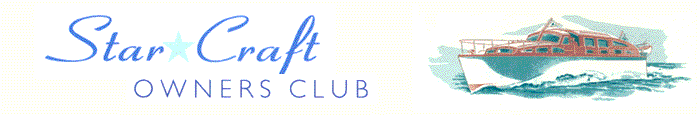 Boat Archives  -  ‘Bald Eagle’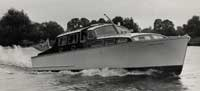 Do you know more about this boat? Tell us!HistoryLength40’Prior NamesYear Built1960Build No.40/14Beam11’6”Hull ConstructionDouble diagonal teakDraft3’Deck ConstructionTeakEngine MakeTwin – Originally Chrysler Crown, now believed replacedSuperstructure StyleOpen aft cockpitEngine SizeNumber of BerthsEngine Fuel TypeDieselLocationStourport MarinaBuilt for a Mr Biddell who was an insurance company rep for Abbey Life and dealt with the pensions of Bates staff.Originally powered by a Chrysler Crown 6 cylinder petrol engine.Pictured at the Boat Show in a copy of Motor Boat & Yachting in 1961 with SHERMINI and ARCADIA.Later owned by a Mr Bingleby who had Lady Rebecca built for him.1996Owned by Philip Barrett, Worcestershire.One of two 40ft craft with an aft cockpit, the other being FLYING HORSE.